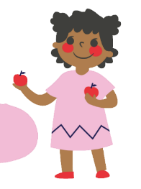 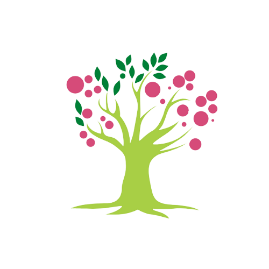 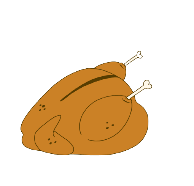 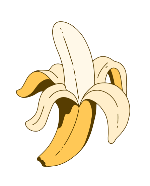 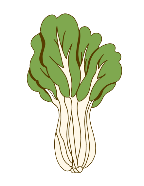 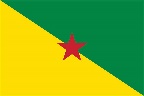 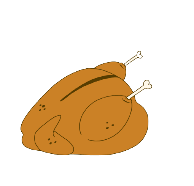 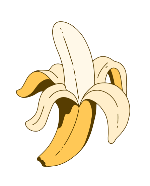 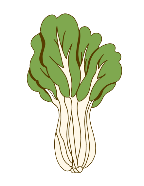 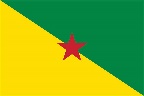 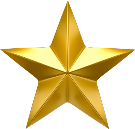 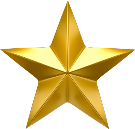 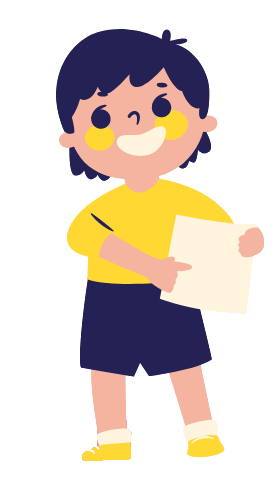 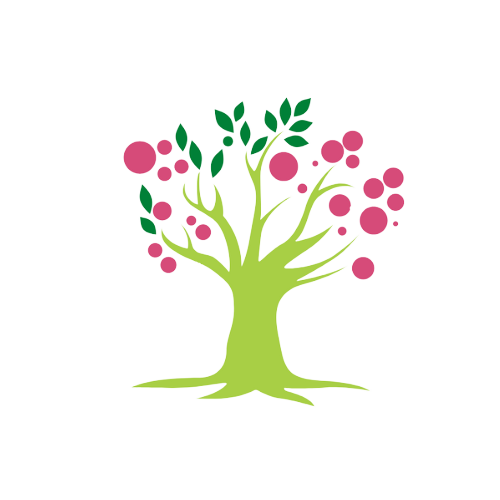 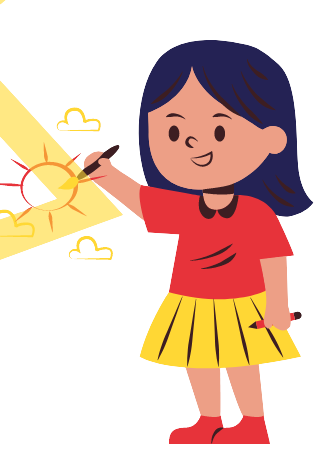 JourEntréePlatDessertGoûter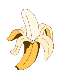 LundiŒufs mimosa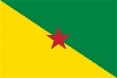 Fondue de poireaux pdt au four et poisson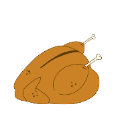 Salade de fruitsMatin : fruits fraisSoir : laitage et biscuitsMardiCarottes râpées sauce yaourtEmpanadas au bœuf ARGENTINE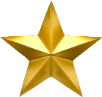 Yaourt maisonMatin : fruits fraisSoir : laitage, biscuitsMercrediMini crêpes au fromage Curry de choux fleurs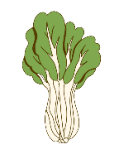 Glace à l’eau maisonMatin : fruits fraisSoir : crêpes, laitageJeudiThon et maïsSpaghetti et sauté de porc au caramelTarte aux poires maison Matin : fruits fraisSoir : laitage, biscuits VendrediCroque-monsieur salade verteYaourt maisonMatin : fruits fraisSoir : laitage, biscuitsJourEntréePlatDessertGoûterLundiMardiMercrediJeudiVendrediJourEntréePlatDessertGoûterLundiMardiMercrediJeudiVendredi